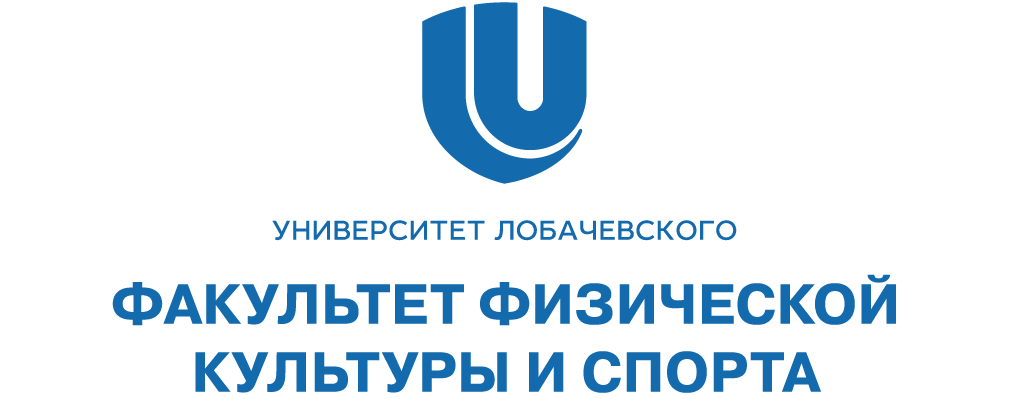 ИНФОРМАЦИОННОЕ ПИСЬМОВсероссийская научно-практическая конференция«СПОРТИВНЫЙ МЕНЕДЖМЕНТ: АКТУАЛЬНЫЕ ПРОБЛЕМЫ, ПРАКТИЧЕСКИЙ ОПЫТ И ПЕРСПЕКТИВЫ»4 июня 2019 г., г. Нижний НовгородКафедра управления в спорте факультета физической культуры и спорта Национального исследовательского Нижегородского государственного университета им. Н.И. Лобачевского (г. Нижний Новгород) приглашает представителей научного сообщества, преподавателей образовательных организаций, руководителей и специалистов физкультурно-спортивных организаций обсудить актуальные проблемные вопросы спортивного менеджмента в современных условиях.Научные направления конференции:Стратегия и тактика управления спортивными организациямиЭффективность деятельности спортивного менеджера и факторы ее определяющие Организационно-экономическое обеспечение деятельности физкультурно-спортивных организаций, экономические проблемы в спортеСпортивный маркетинг, PR-технологии в спортеУправление спортивными объектамиУправление конкурентоспособностью спортивных организаций в современных условиях.Проблемы государственного и муниципального управления физической культурой и спортомИнновации и инвестиции как драйверы экономического развития спортивной отраслиОрганизационно-экономические модели и механизмы управления спортивной подготовкойОрганизационно-методическая деятельность в спортеПланирование и организация спортивных событий, event-менеджментStartup проекты и предпринимательская деятельность в спортеКонференция состоится 4 июня 2019 года по адресу: г. Нижний Новгород, пр. Гагарина 23, корп. 1, конференц-зал библиотеки. Начало в 10.00. Возможны варианты очного (с докладом и публикацией) и заочного (только публикация) участия.Заявку на участие в работе конференции необходимо прислать на электронный адрес Оргкомитета kms@fks.unn.ru в срок до 20.05.2019 г. Образец заявки в Приложении 1.Срок предоставления тезисов докладов и статей – до 30 июня 2019 г. По итогам конференции будет издан сборник научных трудов, индексированный в наукометрической базе РИНЦ. Программа конференции будет сформирована на основе заявок и разослана участникам 27 мая 2019 г. Участие в конференции БЕСПЛАТНОЕ.К публикации принимаются ранее не опубликованные материалы. Материалы конференции размещаются в РИНЦ. Название статьи, фамилии авторов, название вуза, аннотация, ключевые слова оформляются на русском и английском языках.Текст статьи подается в формате *doc, созданном в текстовом редакторе MS Word, шрифт TimesNewRoman, 14 pt, междустрочный интервал одинарный. Поля: слева, справа и сверху — 20 мм, снизу – 25 мм. Объем статьи от 3 до 9 страниц. На первой странице по центру печатается название тезисов заглавными буквами, затем в одну строку указывается фамилия, инициалы авторов строчными буквами, строкой ниже – полное без сокращений название  вуза строчными буквами, аннотация и ключевые слова. Далее через интервал – текст, абзацный интервал – 1,25. Параметры страницы: размер А4, ориентация книжная. Список литературы должен быть оформлен в соответствии с требованиями библиографического описания по ГОСТу 2008 г. Ссылки на литературу даются в квадратных скобках: [1]. Образец оформления представлен в Приложении 2.Статьи, допущенные к изданию в сборнике материалов конференции должны содержать не менее 70 процентов оригинальности в системе «Антиплагиат».Оргкомитет оставляет за собой право отклонять статьи и не публиковать материалы, оформленные с нарушениями требований. Оргкомитет не располагает возможностью для переписки с авторами и не обосновывает причину отказа публикации.Проезд, проживание и питание участников конференции за счет направляющей стороны. Контактные адреса и телефоны Оргкомитета:603950, Нижний Новгород, пр. Гагарина, 25Д, ННГУ им. Н.И. Лобачевского, факультет физической культуры и спорта, кафедра управления в спорте, с пометкой в теме письма «Спортивный менеджмент - 2019». E-mail: kms@fks.unn.ru Тел.: 8 (831) 462-34-81Представитель оргкомитета: ассистент кафедры управления в спорте Сорокин Иван Александрович.Благодарим за проявленный интерес и присланные материалы!ОргкомитетПриложение 1Заявка участникаВсероссийской научно-практической конференции«СПОРТИВНЫЙ МЕНЕДЖМЕНТ: АКТУАЛЬНЫЕ ПРОБЛЕМЫ, ПРАКТИЧЕСКИЙ ОПЫТ И ПЕРСПЕКТИВЫ»Приложение 2Пример оформления статьиНАЗВАНИЕ СТАТЬИИ.И. ИвановНациональный исследовательский Нижегородский государственный университет им. Н.И. Лобачевского	Аннотация. …………………………………………………………………..	Ключевые слова: ……………………………………………………………….В аннотации опишите основную идею, изложенную в этой работе. Объем аннотации – не более 10 строк. Ключевые слова – не более 10)Текст………………………………………………………………………………………………………………………………………………………………………………………………Список литературыARTICLE TITLEI.IvanovLobachevsky State University of Nizhny NovgorodAbstract. ……………………………………………………………..………………Keywords: ………………………………………………………….………………..                        Фамилия Имя Отчество Место работы (полностью)Факультет      КафедраУченая степеньУченое званиеДолжностьАдрес места работы (с индексом)Контактный телефон (мобильный)E-mailФорма участия (очная/заочная)Название доклада